Bauverein Pauluskirche Halle (Saale) e. V.	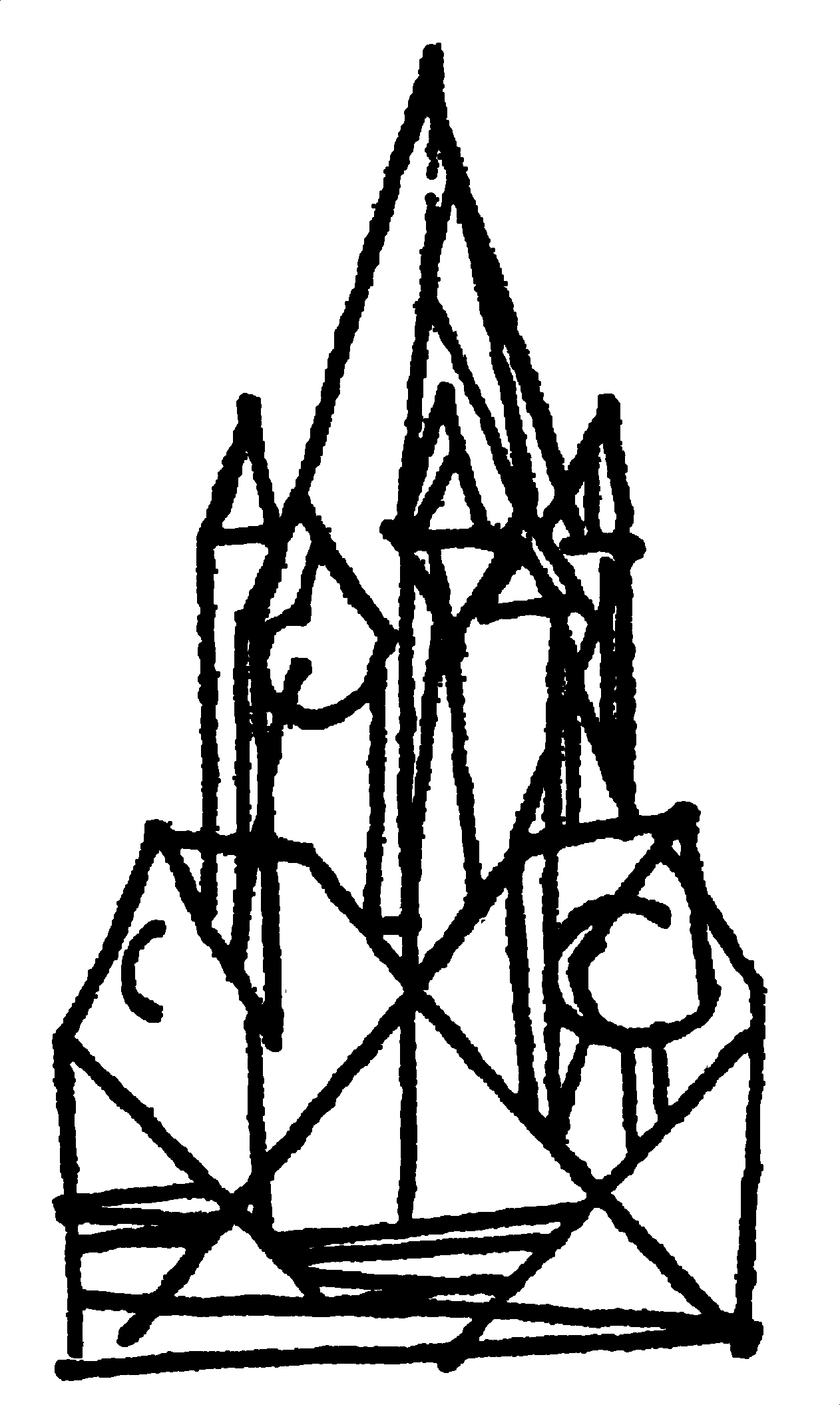 BeitrittserklärungName:			_____________________________________Vorname:		_____________________________________Geburtsdatum:		_____________________________________Straße/Hausnr.:		_____________________________________PLZ/Wohnort:		_____________________________________Telefonnummer:		_____________________________________Hiermit erkläre ich meinen Beitritt zum Bauverein Pauluskirche Halle (Saale) e. V. mit sofortiger Wirkung und verpflichte mich, den Mitgliedsbeitrag für diesen Monat bzw. die folgenden Monate jeweils zu Monatsbeginn zu zahlen. Der Mitgliedsbeitrag wird von der Mitgliederversammlung festgelegt und beträgt zur Zeit 5 Euro/Monat (Mindestbeitrag). Die Beitragsordnung und die Satzung, die ich anerkenne, habe ich gelesen.………………………………………  …………………  ……………………………………………………………………………………….(Ort, Datum, Unterschrift)Wir wären Ihnen für die Erteilung einer Bankeinzugsermächtigung sehr dankbar. Sie vereinfachen sich und uns damit alle Beitragszahlungen. Unsere Gläubiger-ID lautet: DE86ZZZ00000981807.Hiermit ermächtige ich den Bauverein Pauluskirche Halle (Saale) e. V. widerruflich, die von mir zu entrichtenden ZahlungenMonatsbeitrag z. Zt.							5,00 Eurojährlich freiwillige Zuwendungen						…….. EuroSumme									…….. Eurobei Fälligkeit zum dritten eines Monats zu Lasten meines Girokonto-IBAN:	________________________________________			Girokonto-BIC:	________________________________________bei:		________________________________________durch Lastschrift einzuziehen. Zugleich weise ich mein Kreditinstitut an, die vom Bauverein Pauluskirche Halle (Saale) e. V. von meinem Konto gezogenen Lastschriften einzulösen. Der Speicherung der im Zusammenhang mit der Vereinsmitgliedschaft stehenden Daten stimme ich zu. Ggf. abweichender Kontoinhaber:		______________________________________…………………………………………………………………………………………………………………………………………….(Ort, Datum, Unterschrift, ggf. auch die des abweichenden Kontoinhabers) ___________________________________________________________________________________________